INSTRUÇÕES PARA COMPROVAÇÃO DE INVESTIMENTOS NOS PROGRAMAS PRIORITÁRIOSRELATÓRIO DEMONSTRATIVO (RD) SIMPLIFICADOAno-Base (Fato Gerador): 20XXAno Execução: 20XX.Para apresentação da comprovação de investimentos, oriundo de contrapartidas/opção previstas em PPB, e, quando da modalidade aplicação unicamente em Programas Prioritários, deverão ser encaminhadas as seguintes informações: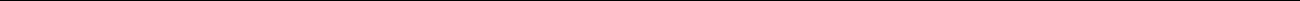 1. IDENTIFICAÇÃO DA EMPRESA/REPRESENTAÇÃO1.1. Razão social:1.2. CNPJ:1.3. Inscrição SUFRAMA:1.4. Endereço (logradouro, bairro, CEP, cidade e UF):1.5. Telefone (D.D.D., número):2.6. HOMEPAGE (INTERNET):2.7. Representante Legal: Anexar procuração e documento de identificação, com reconhecimento (poderá ser digital).2.8. E-mail (representante):2.9. Fone e Fax (representante):2. DA OBRIGAÇÃO 2.1. Aplicações em Programa PrioritáriosSomente poderá ser realizado aportes nos Programas Prioritários habilitados/aptos a receberem recursos. A informação dos PP’s aptos encontra-se no link: https://www.gov.br/suframa/pt-br/zfm/pesquisa-e-desenvolvimento/capda - Programas Prioritários.Antes de aportar recursos no PP(‘s) confira o site, pois aporte(s) em conta de programa prioritário não vigente, na data de aporte, não será reconhecido como cumprimento da obrigação de PD&I.2.2 Apresentar Declaração de Veracidade. A apresentação na fase do plano isenta da obrigatoriedade de entrega quando do RD.2.3. Apresentar comprovante de depósito e recibo emitido pela coordenadora do Programa Prioritário.Código Padrão Suframa e Descrição / NCMPortaria Interministerial/documento aprobatório de projetoObrig. %Faturam. do Produto (R$)Tributos (R$)Devoluções (R$)Base de Cálculo (R$)Obrigação (R$)Código Padrão Suframa e Descrição / NCMPortaria Interministerial/documento aprobatório de projetoObrig. %Faturam. do Produto (R$)Tributos (R$)Devoluções (R$)Base de Cálculo (R$)Obrigação (R$)TOTALTOTALTOTALINSTITUIÇÃO COORDENADORA DO PROGRAMA/programaCONTA DESTINODATA APORTE/ Nº DOCVALOR (R$)TOTALTOTALTOTAL